IPC Quality Workshop – Part 3 
Wednesday 7th July (13:30 – 16:00)Attendance – 55 Providers SEE APPENDIX BELOWAppendix 1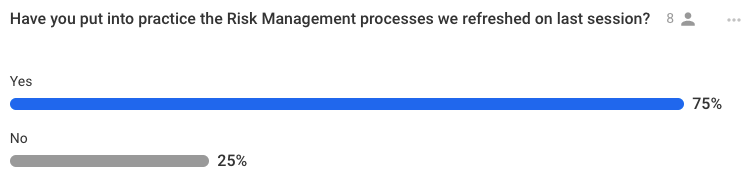 Appendix 2 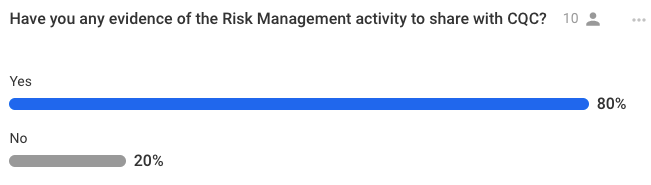 Appendix 3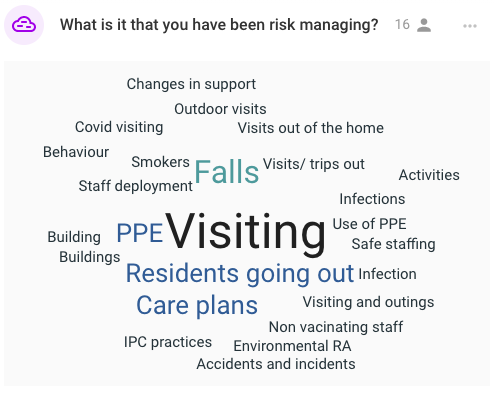 Appendix 4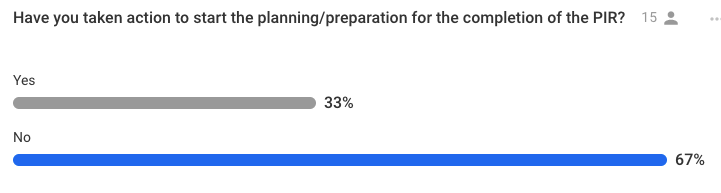 Appendix 5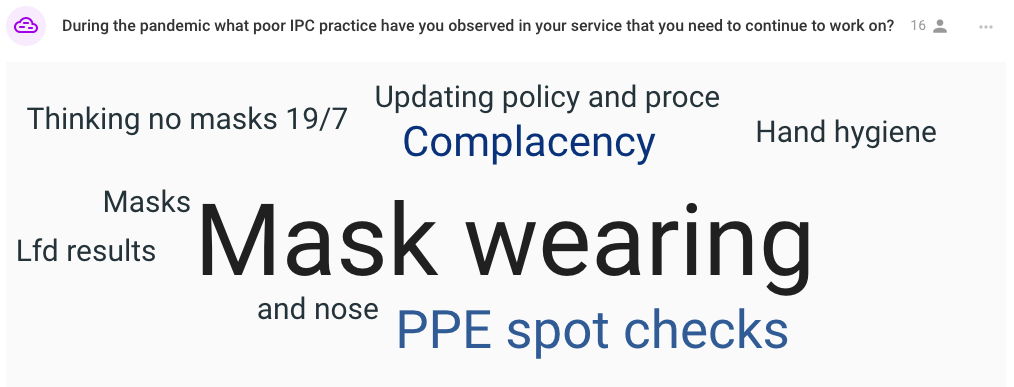 Appendix 6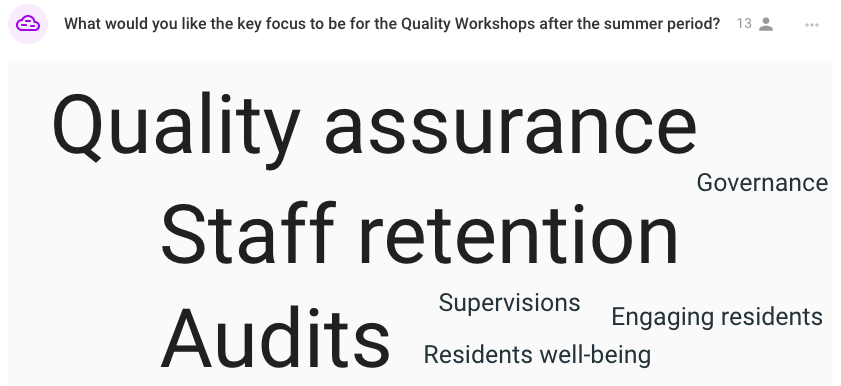 Appendix 7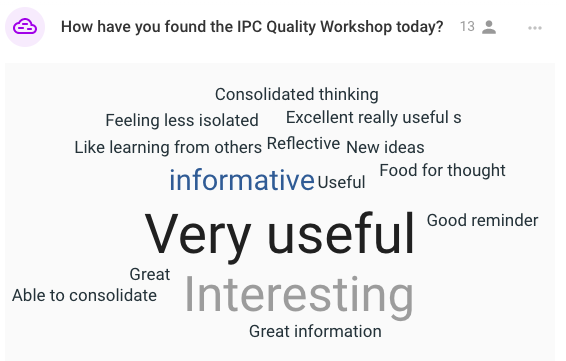 Time on Zoom RecordingActivityLeadNotes0:00 – 4:20IntroductionsJo MartinQW Full Zoom RecordingPresentation SlidesIPC/CQC focused Quality Workshop facilitated by BCA in Partnership with Brightening Minds.4:20 – 5:00Slido Poll (Appendix 1)Jo MartinProviders were asked:Have you put into practice the Risk Management processes we refreshed on last session? (See appendix 1)5:00 – 6:30Slido Poll (Appendix 2) - Jo MartinProviders were asked:Have you any evidence of the Risk Management activity you undertaken to share with the CQC? (See appendix 2)6:30 – 10:00Slido Poll (Appendix 3) - Jo MartinProviders were asked:What is it you have been risk managing? (See appendix 3)10:00 – 10:45Slido Poll (Appendix 4) - Jo MartinProviders were asked:Have you taken action to start the planning/preparation for the completions of the PIR? (See appendix 4)10:45 – 19:30Introduction to the BCA PIR WorkbookLouise BestwickBCA have been working on a Workbook to help you to complete your PIR.There are 4 workbooks depending on the setting you are in. The workbook allows you to start planning and writing your answers before you have been given your PIR questions so it’s not one big stressful rush. The Workbook provides you with the question, questions type, KLOE relation, prompts, good + outstanding characteristics and space for you to write your answer and where the evidence can be located.Email admin@bradfordcareassociation for more info on this.19:30 – 55:00CQC Q+A Lorna Knowles (Inspection Manager, Care Quality Commission)CQC are transforming the way they assess Providers. Will help your understanding on how the CQC are changing the current assessment framework, why they are changing it and what the CQC want the updated framework to achieve. Written answer responses (Coming soon, please email admin@bradfordcareassociation.org )Watch the recording HERE (Recording time from 21 minutes in) 55:00 – 58:30Making it real for everyone:The I and We sentences for good care and supportJo MartinReally useful document explaining and exploring about getting to the heart of what’s important to people in terms of I and We statements.www.thinklocalactpersonal.org.uk/makingitreal 58:30 – 1:04:305 minute break5 min break1:04:30 – 1:11:00Slido Poll (Appendix 5) - Clare FlynnProviders were asked:During the pandemic what poor IPC practice have you observed in your service that you need to continue to work on? (See appendix 5)1:11:00 – 1:28:00Living with the impact of Covid 19Ben Oxlade-Parker (Covid 19 Support Team)It will be available on the Provider Zone until it on the New Altura Training Platform (find on PZ here, https://bradford.connecttosupport.org/provider-zone/ Looking into the impact Covid 19 is going to have on us long term (especially over the next 6 months for Social Care)It covers the following:Infection, Prevention and Control updatesEffective precaution/measuresPersonal protective equipmentWaste management The Vaccination ProgrammeThe impact of ‘Long Covid’Working long term with Covid 19 in Social CareAccess to testingWinter planning and another wave?Roadmap for Social CareCompetency check1:28:00 – 1:49:00Breakout Room ExercisesClare FlynnThe exercise questions come directly from the PIR request.Question 1 – how do you minimise the risk of infection in your service?Question 2 – How do you evidence this?1:49:00 – 2:04:45Feedback from Breakout RoomsPIR / Exercise Questions in Breakout RoomsQuestion 1 – how do you minimise the risk of infection in your service?Question 2 – How do you evidence this?Breakout Room 1:Getting numbers of staff to complete E-Learning (evidence by proving the data + the knowledge the staff have after the training). To measure the impact on this some people ran random spot checks to make sure it was put into practice.Customer surveys, finding out what they need to work on and do next to make continuous improvements.Vaccinations being recorded (evidencing by using the Capacity Tracker)Social isolation + distancing within the service (evidencing by taking pictures)Tracking the steps, they have created at different times of the pandemic to show how they are minimising risks in their service (evidence by taking pictures of the timeline)Breakout Room 2:Tracking the steps, they have done at before and during the pandemic to show how they are minimising risks in their service. Picking the most crucial steps and achievements they have done to help keep people safe (evidence by pictures, paper, electronic systems)Introducing new systems to show how you’re minimising these risks (evidence by Altura Training Platform)Breakout Room 3:Observations in Domiciliary Care + speaking to the person that received the person and then observing the care (evidence by gathering the information received from these observations and looking for trends and patterns + using observation forms that are signed)Spot checks and the outcomes of the spot checks are then shared with staff leading to supervisions (evidence from all the records that are kept)IPC Audit and making sure that the actions are then completed in the future and continue to do so.2:04:45 – 2:07:00Other resources available to youClare FlynnResources made available to you around auditing or making sure you are caring for people well.Resource 1Supporting excellence in infection prevention and control behaviours – Implementation Toolkit 3 different set of information to it (staff assets, organisational assets and visitor assets)Really current so very useful to use.Resource 2National Care Forum Infection, Prevention and Control Compliance Assessment ToolLots of information with lots of prompts to follow 2:07:00  - 2:11:00Other resources available to you – CQC WebsiteClare FlynnIf you want to build you audit directly from what the CQC are saying and what they are looking at look at the CQC Website.Infection, Prevention and Control in Care HomesInfection, Prevention and Control in Supported Living Services and Extra Care Housing2:11:00 – 2:12:30Providers top 5 prioritiesClare FlynnWhen these Workshops first started providers were asked what their top 5 priorities were and what they would like to see covered in the workshops.Providers top 5 were:Risk Management Infection, Prevention and ControlGovernance and Quality AssuranceRestraint and Restrictive PracticeEquality, Diversity, and Human Rights Principles in PracticeBCA and Brightening Minds have covered off a CQC focused Workshop, Risk Management and Infection, Prevention and Control so far.2:12:30 – 2:17:00Slido Poll (Appendix 6) - Clare FlynnProviders were asked:What would you like the key focuses to be for the Quality Workshops after the summer period? (See appendix 6)2:17:00 – 2:20:00Slido Poll (Appendix 7)Clare FlynnProvider were asked:How have you found the IPC Quality Workshop today?2:20:00NEXT QUALITY WORKSHOP DATESClare FlynnPART 4 – Wednesday 29th September (13:30 – 16:00)PART 5 – Wednesday 17th November (13:30 – 16:00)Agenda + Tickets to follow….